P Ř I H L Á Š K A – Kralupská ťapka 7. 9. 2019Moje jméno:Kolik je mi let (nepovinné):Město/obec, kde bydlím: 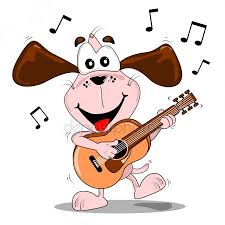 Jméno psa:       Datum narození psa:	Rasa:Podpis psovoda (u mladších 15 let podpis zákonného zástupce):Odesláním přihlášky psovod souhlasí, že může být fotografován.Podepsanou přihlášku zašlete na e-mail: zkokralupy@email.cz